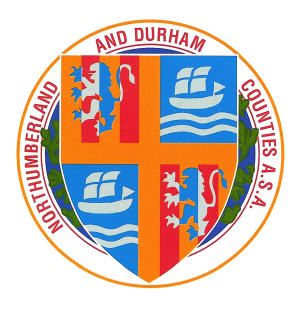 Northumberland & Durham SwimmingAssociationAutumn Meet 2014[under asa Laws & Technical rules]Saturday 11th & Sunday 12th October 2014Licence number: awaitedSunderland Aquatic Centre is a 10 lane 50m pool with a full electronic timing system. A warm up/swim-down pool will be in operation.Events will be 50m all strokes, 200m all strokes, 200m IM,(100m all strokes, 400m Freestyle, 400m IM, 800 Free and 1500 Free 10Yrs &Over).  There will be a maximum of 2 heats for the 800m and 1500m Freestyles. All events will be heat declared winners.Age groups are 9yrs, 10yrs, 11 yrs, 12 yrs, 13 yrs, 14 yrs, 15yrs and 16/overAge as at 12th October 2014A non-refundable entry fee of £6.00 per swim. Coaches pass £6.00.All entries are to be sent electronically.  Entry closing date is Friday 26th September 2014.Entry times are long course.  The meet will be managed using Sportsystems.  The entry file will convert all short course times to long course automatically.Should entries be over-subscribed then the NDSA Championship Administrator reserves the right to limit entry numbers to each event to manage the session time.Withdrawals for both sessions on Saturday 11th October should be emailed to ndswimmingentry@hotmail.co.uk by 5pm on Friday 10th October and for both sessions on Sunday 12th October should be notified by email or to the control room by 5pm on Saturday 11th October 2014.All events will be heat declared winners – heats will be swum with all age groups combined and swimmers seeded entry times.Medals/Awards will be made to the top 6 swimmers in age groups 9yrs to 12 yrs and to the top 3 swimmers in age groups 13yrs to 16yrs & Over.There will be no poolside entries.Swimmers can only compete for one club during the meet.Swimmers are not allowed into the spectator area wearing swimwear – they must be dry and fully clothed.Spectators are not allowed onto poolside at any time.Over the top starts will be used during the meet.  Swimmers are reminded to stay in the water until they are asked to leave the pool.In accordance with the ASA recommendations, any persons wishing to use camera, video or digital capturing devices (including mobile phones) should first register their details at the spectator entrance. An identification label will be issued and this must be displayed at all times.  This includes swimmers/coaches and team managers.There is some concern about the new wave of mobile telephones with a photographic capability.  Used responsibly, such devices are perfectly safe.  The use of such equipment is difficult to control but we can all be vigilant and if you have any concerns in this area, please bring them to the attention of someone responsible.A swim shop will be in operation throughout the gala.For enquiries relating to officiating contact Fred Murray at fredjmurray@sky.comThe Lead Referee for this meet is Fred Murray who can be contacted at fredjmurray@sky.com Further information can be obtained from the Meet Manager Kath Smith at ndswimmingentry@hotmail.co.uk or by phone on 0191 281 9801/07939603599Also please see the NDSA website www.ndcasa.org.uk